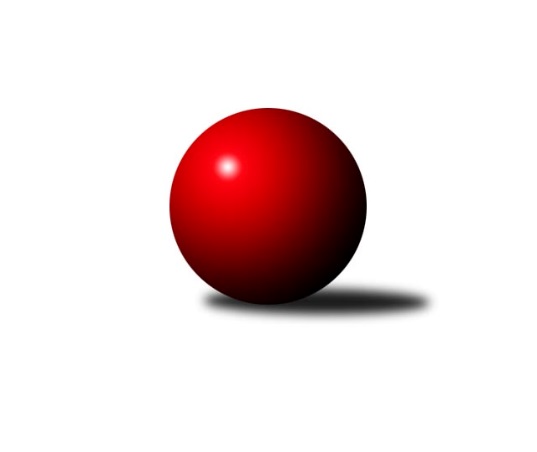 Č.22Ročník 2022/2023	30.4.2024 Krajská soutěž 1.třídy KV 2022/2023Statistika 22. kolaTabulka družstev:		družstvo	záp	výh	rem	proh	skore	sety	průměr	body	plné	dorážka	chyby	1.	Kuželky Aš E	20	16	2	2	184 : 56 	(60.5 : 35.5)	1614	34	1138	475	34.9	2.	SKK K.Vary B	20	13	1	6	150 : 90 	(87.5 : 56.5)	1533	27	1107	425	44	3.	Kuželky Aš F	20	12	3	5	149 : 91 	(72.5 : 49.5)	1554	27	1102	452	42.2	4.	Slovan K.Vary D	20	11	2	7	129 : 111 	(73.0 : 63.0)	1558	24	1113	444	45.5	5.	TJ Lomnice F	20	10	2	8	117 : 123 	(74.0 : 60.0)	1500	22	1080	420	51	6.	Kuželky Aš D	20	9	1	10	127 : 113 	(39.0 : 47.0)	1526	19	1111	414	46.1	7.	Kuž.Ji.Hazlov D	20	9	0	11	104 : 136 	(56.5 : 81.5)	1503	18	1073	429	48.9	8.	So.Útvina B	20	6	1	13	94 : 146 	(49.5 : 66.5)	1462	13	1055	407	51.1	9.	Loko Cheb D	20	6	1	13	91 : 149 	(51.5 : 66.5)	1498	13	1083	415	51	10.	Kuž.Ji.Hazlov C	20	6	0	14	86 : 154 	(61.0 : 73.0)	1498	12	1079	419	52.8	11.	TJ Šabina B	20	5	1	14	89 : 151 	(57.0 : 83.0)	1429	11	1025	404	57.9Tabulka doma:		družstvo	záp	výh	rem	proh	skore	sety	průměr	body	maximum	minimum	1.	Kuželky Aš E	10	9	0	1	98 : 22 	(20.0 : 10.0)	1723	18	1782	1610	2.	SKK K.Vary B	10	9	0	1	96 : 24 	(53.5 : 26.5)	1640	18	1714	1580	3.	Kuželky Aš F	10	6	2	2	78 : 42 	(40.5 : 21.5)	1629	14	1702	1566	4.	TJ Lomnice F	10	7	0	3	71 : 49 	(43.5 : 28.5)	1494	14	1569	1424	5.	So.Útvina B	10	6	1	3	76 : 44 	(36.5 : 29.5)	1533	13	1644	1457	6.	Slovan K.Vary D	10	5	2	3	67 : 53 	(41.0 : 33.0)	1535	12	1612	1480	7.	Kuželky Aš D	10	5	1	4	72 : 48 	(9.0 : 11.0)	1614	11	1666	1581	8.	Kuž.Ji.Hazlov D	10	5	0	5	55 : 65 	(28.5 : 41.5)	1540	10	1681	1426	9.	Loko Cheb D	10	4	1	5	60 : 60 	(33.0 : 29.0)	1602	9	1697	1514	10.	TJ Šabina B	10	4	0	6	54 : 66 	(37.5 : 40.5)	1441	8	1517	1366	11.	Kuž.Ji.Hazlov C	10	4	0	6	52 : 68 	(34.0 : 34.0)	1500	8	1555	1443Tabulka venku:		družstvo	záp	výh	rem	proh	skore	sety	průměr	body	maximum	minimum	1.	Kuželky Aš E	10	7	2	1	86 : 34 	(40.5 : 25.5)	1623	16	1805	1551	2.	Kuželky Aš F	10	6	1	3	71 : 49 	(32.0 : 28.0)	1561	13	1701	1417	3.	Slovan K.Vary D	10	6	0	4	62 : 58 	(32.0 : 30.0)	1546	12	1695	1446	4.	SKK K.Vary B	10	4	1	5	54 : 66 	(34.0 : 30.0)	1521	9	1662	1391	5.	Kuželky Aš D	10	4	0	6	55 : 65 	(30.0 : 36.0)	1525	8	1621	1348	6.	Kuž.Ji.Hazlov D	10	4	0	6	49 : 71 	(28.0 : 40.0)	1500	8	1666	1385	7.	TJ Lomnice F	10	3	2	5	46 : 74 	(30.5 : 31.5)	1501	8	1620	1202	8.	Kuž.Ji.Hazlov C	10	2	0	8	34 : 86 	(27.0 : 39.0)	1499	4	1670	1391	9.	Loko Cheb D	10	2	0	8	31 : 89 	(18.5 : 37.5)	1481	4	1582	1414	10.	TJ Šabina B	10	1	1	8	35 : 85 	(19.5 : 42.5)	1427	3	1599	1293	11.	So.Útvina B	10	0	0	10	18 : 102 	(13.0 : 37.0)	1450	0	1551	1364Tabulka podzimní části:		družstvo	záp	výh	rem	proh	skore	sety	průměr	body	doma	venku	1.	Kuželky Aš E	10	7	2	1	91 : 29 	(31.5 : 16.5)	1633	16 	5 	0 	1 	2 	2 	0	2.	Slovan K.Vary D	10	7	1	2	72 : 48 	(35.0 : 33.0)	1551	15 	4 	1 	1 	3 	0 	1	3.	Kuželky Aš F	10	6	1	3	66 : 54 	(31.0 : 23.0)	1542	13 	3 	1 	1 	3 	0 	2	4.	SKK K.Vary B	10	5	1	4	66 : 54 	(44.0 : 28.0)	1522	11 	3 	0 	1 	2 	1 	3	5.	TJ Lomnice F	10	5	1	4	53 : 67 	(32.5 : 29.5)	1494	11 	5 	0 	0 	0 	1 	4	6.	Kuželky Aš D	10	5	0	5	71 : 49 	(21.0 : 27.0)	1582	10 	3 	0 	1 	2 	0 	4	7.	So.Útvina B	10	4	1	5	58 : 62 	(25.5 : 24.5)	1496	9 	4 	1 	0 	0 	0 	5	8.	TJ Šabina B	10	4	0	6	57 : 63 	(33.0 : 39.0)	1424	8 	3 	0 	2 	1 	0 	4	9.	Loko Cheb D	10	3	1	6	54 : 66 	(28.0 : 28.0)	1511	7 	2 	1 	3 	1 	0 	3	10.	Kuž.Ji.Hazlov C	10	3	0	7	38 : 82 	(26.0 : 36.0)	1455	6 	3 	0 	2 	0 	0 	5	11.	Kuž.Ji.Hazlov D	10	2	0	8	34 : 86 	(24.5 : 47.5)	1467	4 	0 	0 	4 	2 	0 	4Tabulka jarní části:		družstvo	záp	výh	rem	proh	skore	sety	průměr	body	doma	venku	1.	Kuželky Aš E	10	9	0	1	93 : 27 	(29.0 : 19.0)	1610	18 	4 	0 	0 	5 	0 	1 	2.	SKK K.Vary B	10	8	0	2	84 : 36 	(43.5 : 28.5)	1568	16 	6 	0 	0 	2 	0 	2 	3.	Kuželky Aš F	10	6	2	2	83 : 37 	(41.5 : 26.5)	1614	14 	3 	1 	1 	3 	1 	1 	4.	Kuž.Ji.Hazlov D	10	7	0	3	70 : 50 	(32.0 : 34.0)	1584	14 	5 	0 	1 	2 	0 	2 	5.	TJ Lomnice F	10	5	1	4	64 : 56 	(41.5 : 30.5)	1515	11 	2 	0 	3 	3 	1 	1 	6.	Slovan K.Vary D	10	4	1	5	57 : 63 	(38.0 : 30.0)	1572	9 	1 	1 	2 	3 	0 	3 	7.	Kuželky Aš D	10	4	1	5	56 : 64 	(18.0 : 20.0)	1512	9 	2 	1 	3 	2 	0 	2 	8.	Kuž.Ji.Hazlov C	10	3	0	7	48 : 72 	(35.0 : 37.0)	1550	6 	1 	0 	4 	2 	0 	3 	9.	Loko Cheb D	10	3	0	7	37 : 83 	(23.5 : 38.5)	1517	6 	2 	0 	2 	1 	0 	5 	10.	So.Útvina B	10	2	0	8	36 : 84 	(24.0 : 42.0)	1456	4 	2 	0 	3 	0 	0 	5 	11.	TJ Šabina B	10	1	1	8	32 : 88 	(24.0 : 44.0)	1425	3 	1 	0 	4 	0 	1 	4 Zisk bodů pro družstvo:		jméno hráče	družstvo	body	zápasy	v %	dílčí body	sety	v %	1.	František Mazák st.	Kuželky Aš E 	33	/	20	(83%)		/		(%)	2.	Ludvík Maňák 	TJ Lomnice F 	32	/	19	(84%)		/		(%)	3.	Pavel Benčík 	Kuž.Ji.Hazlov D 	32	/	20	(80%)		/		(%)	4.	František Mazák ml.	Kuželky Aš E 	30	/	16	(94%)		/		(%)	5.	Václav Vieweg 	Kuželky Aš D 	28	/	19	(74%)		/		(%)	6.	Radovan Duhai 	Kuželky Aš F 	26	/	18	(72%)		/		(%)	7.	Vladimír Míšanek 	Kuželky Aš E 	25	/	19	(66%)		/		(%)	8.	Václav Hlaváč ml.	Slovan K.Vary D 	22	/	14	(79%)		/		(%)	9.	Aleš Lenomar 	TJ Šabina B 	22	/	18	(61%)		/		(%)	10.	František Korbel 	Slovan K.Vary D 	21	/	16	(66%)		/		(%)	11.	Libor Kupka 	SKK K.Vary B  	20	/	11	(91%)		/		(%)	12.	Blanka Martinková 	SKK K.Vary B  	20	/	15	(67%)		/		(%)	13.	Jiří Gabriško 	SKK K.Vary B  	20	/	15	(67%)		/		(%)	14.	Stanislav Květoň 	TJ Šabina B 	20	/	16	(63%)		/		(%)	15.	Jan Ritschel 	TJ Lomnice F 	20	/	20	(50%)		/		(%)	16.	Radek Duhai 	Kuželky Aš F 	18	/	11	(82%)		/		(%)	17.	Filip Kalina 	So.Útvina B 	18	/	15	(60%)		/		(%)	18.	Jiří Plavec 	Kuželky Aš E 	18	/	17	(53%)		/		(%)	19.	Karel Pejšek 	So.Útvina B 	18	/	20	(45%)		/		(%)	20.	Petr Bubeníček 	So.Útvina B 	16	/	11	(73%)		/		(%)	21.	Milada Viewegová 	Kuželky Aš D 	16	/	12	(67%)		/		(%)	22.	Nikola Stehlíková 	Kuželky Aš F 	16	/	13	(62%)		/		(%)	23.	Jiří Vácha 	Loko Cheb D  	16	/	15	(53%)		/		(%)	24.	František Repčík 	Kuželky Aš D 	16	/	18	(44%)		/		(%)	25.	Lukáš Zeman 	Slovan K.Vary D 	16	/	19	(42%)		/		(%)	26.	Adolf Klepáček 	Loko Cheb D  	14	/	10	(70%)		/		(%)	27.	Miloš Peka 	Kuž.Ji.Hazlov C 	14	/	11	(64%)		/		(%)	28.	Karel Stehlík 	Kuželky Aš F 	14	/	11	(64%)		/		(%)	29.	Ivan Rambousek 	Loko Cheb D  	14	/	15	(47%)		/		(%)	30.	Miroslav Jurda 	Kuž.Ji.Hazlov D 	13	/	17	(38%)		/		(%)	31.	Michaela Pešková 	TJ Šabina B 	12	/	10	(60%)		/		(%)	32.	Zdeněk Kříž ml.	Slovan K.Vary D 	12	/	14	(43%)		/		(%)	33.	Jan Bartoš 	Kuž.Ji.Hazlov C 	12	/	15	(40%)		/		(%)	34.	Miroslav Špaček 	SKK K.Vary B  	12	/	17	(35%)		/		(%)	35.	Marie Hertelová 	Kuželky Aš D 	11	/	8	(69%)		/		(%)	36.	Jiří Mitáček ml.	SKK K.Vary B  	10	/	6	(83%)		/		(%)	37.	Tomáš Tuček 	Kuž.Ji.Hazlov C 	10	/	10	(50%)		/		(%)	38.	Štěpán Drofa 	Kuželky Aš F 	10	/	11	(45%)		/		(%)	39.	Vojtěch Mazák 	Kuželky Aš F 	10	/	11	(45%)		/		(%)	40.	Ladislav Litvák 	TJ Lomnice F 	9	/	8	(56%)		/		(%)	41.	Filip Maňák 	TJ Lomnice F 	8	/	8	(50%)		/		(%)	42.	Ludmila Harazinová 	Kuž.Ji.Hazlov C 	8	/	12	(33%)		/		(%)	43.	Pavel Feksa 	Loko Cheb D  	8	/	13	(31%)		/		(%)	44.	Anna Davídková 	Kuželky Aš D 	8	/	13	(31%)		/		(%)	45.	Veronika Fajtová 	Kuž.Ji.Hazlov D 	8	/	20	(20%)		/		(%)	46.	Miroslava Utikalová 	Kuž.Ji.Hazlov D 	7	/	9	(39%)		/		(%)	47.	Pavel Pazdera 	SKK K.Vary B  	6	/	3	(100%)		/		(%)	48.	Robert Žalud 	Slovan K.Vary D 	6	/	5	(60%)		/		(%)	49.	Petr Bohmann 	Kuž.Ji.Hazlov C 	6	/	7	(43%)		/		(%)	50.	Yvona Mašková 	Loko Cheb D  	6	/	7	(43%)		/		(%)	51.	František Mazák nejml.	Kuželky Aš E 	6	/	8	(38%)		/		(%)	52.	Nikol Jurdová 	Kuž.Ji.Hazlov D 	6	/	9	(33%)		/		(%)	53.	Jaroslav Palán 	So.Útvina B 	6	/	10	(30%)		/		(%)	54.	Patricia Bláhová 	TJ Šabina B 	5	/	7	(36%)		/		(%)	55.	Josef Jančula 	Loko Cheb D  	5	/	12	(21%)		/		(%)	56.	Kateřina Klierová 	TJ Lomnice F 	4	/	2	(100%)		/		(%)	57.	Jitka Červenková 	So.Útvina B 	4	/	4	(50%)		/		(%)	58.	Václav Šnajdr 	SKK K.Vary B  	4	/	4	(50%)		/		(%)	59.	Irena Balcarová 	SKK K.Vary B  	4	/	4	(50%)		/		(%)	60.	Václav Buďka 	Kuželky Aš D 	4	/	5	(40%)		/		(%)	61.	Petr Sedlák 	TJ Šabina B 	4	/	7	(29%)		/		(%)	62.	Veronika Fantová 	Kuž.Ji.Hazlov C 	4	/	8	(25%)		/		(%)	63.	Nela Zadražilová 	Kuž.Ji.Hazlov C 	4	/	12	(17%)		/		(%)	64.	Vendula Suchánková 	Kuž.Ji.Hazlov D 	2	/	1	(100%)		/		(%)	65.	Antonín Čevela 	So.Útvina B 	2	/	3	(33%)		/		(%)	66.	Pavel Pokorný 	Loko Cheb D  	2	/	3	(33%)		/		(%)	67.	Pavel Pešek 	TJ Šabina B 	2	/	4	(25%)		/		(%)	68.	Jiří Mitáček st.	SKK K.Vary B  	2	/	5	(20%)		/		(%)	69.	Martin Kopač 	Slovan K.Vary D 	2	/	5	(20%)		/		(%)	70.	Tereza Lorenzová 	TJ Šabina B 	2	/	18	(6%)		/		(%)	71.	Jan Doskočil 	Kuželky Aš D 	0	/	1	(0%)		/		(%)	72.	Petr Koubek 	TJ Lomnice F 	0	/	1	(0%)		/		(%)	73.	Marie Kovářová 	Kuželky Aš D 	0	/	1	(0%)		/		(%)	74.	Dominik Kopčík 	Kuželky Aš D 	0	/	1	(0%)		/		(%)	75.	Tomáš Koubek 	TJ Lomnice F 	0	/	2	(0%)		/		(%)	76.	Rudolf Schimmer 	TJ Lomnice F 	0	/	2	(0%)		/		(%)	77.	Jiří Marek 	Loko Cheb D  	0	/	2	(0%)		/		(%)	78.	Karel Drozd 	So.Útvina B 	0	/	2	(0%)		/		(%)	79.	Samuel Pavlík 	Slovan K.Vary D 	0	/	2	(0%)		/		(%)	80.	Karel Utikal 	Kuž.Ji.Hazlov D 	0	/	2	(0%)		/		(%)	81.	Vojtěch Čižmar 	Kuželky Aš F 	0	/	3	(0%)		/		(%)	82.	Monika Hejkalová 	So.Útvina B 	0	/	11	(0%)		/		(%)	83.	Kateřina Maňáková 	TJ Lomnice F 	0	/	17	(0%)		/		(%)Průměry na kuželnách:		kuželna	průměr	plné	dorážka	chyby	výkon na hráče	1.	Kuželky Aš, 1-4	1606	1142	463	46.2	(401.6)	2.	Lokomotiva Cheb, 1-2	1595	1142	452	49.3	(398.8)	3.	Karlovy Vary, 1-4	1557	1109	447	42.2	(389.4)	4.	Hazlov, 1-4	1519	1086	433	49.3	(379.9)	5.	Sokol Útvina, 1-2	1495	1077	418	47.9	(374.0)	6.	Lomnice, 1-4	1478	1065	413	53.7	(369.6)	7.	TJ Šabina, 1-2	1456	1055	401	52.8	(364.1)Nejlepší výkony na kuželnách:Kuželky Aš, 1-4Kuželky Aš E	1805	13. kolo	František Mazák ml.	Kuželky Aš E	492	18. koloKuželky Aš E	1792	21. kolo	František Mazák ml.	Kuželky Aš E	490	8. koloKuželky Aš E	1782	18. kolo	František Mazák st.	Kuželky Aš E	484	14. koloKuželky Aš E	1781	22. kolo	František Mazák ml.	Kuželky Aš E	482	13. koloKuželky Aš E	1777	8. kolo	Stanislav Květoň 	TJ Šabina B	474	18. koloKuželky Aš E	1752	14. kolo	Radek Duhai 	Kuželky Aš F	468	17. koloKuželky Aš E	1743	16. kolo	Štěpán Drofa 	Kuželky Aš F	466	17. koloKuželky Aš E	1717	1. kolo	František Mazák st.	Kuželky Aš E	464	22. koloKuželky Aš E	1715	10. kolo	Jiří Plavec 	Kuželky Aš E	464	21. koloKuželky Aš F	1702	14. kolo	František Mazák st.	Kuželky Aš E	462	11. koloLokomotiva Cheb, 1-2Loko Cheb D 	1697	19. kolo	Stanislav Květoň 	TJ Šabina B	472	9. koloLoko Cheb D 	1694	17. kolo	Ivan Rambousek 	Loko Cheb D 	469	13. koloKuž.Ji.Hazlov C	1670	13. kolo	Jan Bartoš 	Kuž.Ji.Hazlov C	460	13. koloLoko Cheb D 	1646	10. kolo	Jiří Vácha 	Loko Cheb D 	458	17. koloKuželky Aš E	1642	4. kolo	Adolf Klepáček 	Loko Cheb D 	456	2. koloLoko Cheb D 	1637	13. kolo	Ludvík Maňák 	TJ Lomnice F	454	15. koloTJ Lomnice F	1620	15. kolo	Ivan Rambousek 	Loko Cheb D 	453	4. koloKuž.Ji.Hazlov D	1618	7. kolo	Jiří Vácha 	Loko Cheb D 	452	7. koloKuželky Aš D	1615	10. kolo	Jiří Vácha 	Loko Cheb D 	448	5. koloLoko Cheb D 	1615	4. kolo	Ivan Rambousek 	Loko Cheb D 	447	15. koloKarlovy Vary, 1-4SKK K.Vary B 	1714	12. kolo	Jiří Mitáček ml.	SKK K.Vary B 	453	12. koloSKK K.Vary B 	1667	19. kolo	Jiří Mitáček ml.	SKK K.Vary B 	448	19. koloSKK K.Vary B 	1661	17. kolo	Jiří Gabriško 	SKK K.Vary B 	443	17. koloSKK K.Vary B 	1657	21. kolo	Jiří Gabriško 	SKK K.Vary B 	442	14. koloSKK K.Vary B 	1648	14. kolo	Pavel Pazdera 	SKK K.Vary B 	439	9. koloSKK K.Vary B 	1642	9. kolo	Jiří Mitáček ml.	SKK K.Vary B 	438	16. koloKuželky Aš D	1621	3. kolo	Yvona Mašková 	Loko Cheb D 	436	8. koloSlovan K.Vary D	1612	13. kolo	Libor Kupka 	SKK K.Vary B 	436	22. koloSKK K.Vary B 	1612	4. kolo	Jiří Mitáček ml.	SKK K.Vary B 	432	21. koloSKK K.Vary B 	1611	16. kolo	Václav Hlaváč ml.	Slovan K.Vary D	431	10. koloHazlov, 1-4Kuželky Aš E	1689	2. kolo	Pavel Benčík 	Kuž.Ji.Hazlov D	468	3. koloKuž.Ji.Hazlov D	1681	22. kolo	Radovan Duhai 	Kuželky Aš F	454	12. koloKuželky Aš F	1663	12. kolo	Pavel Benčík 	Kuž.Ji.Hazlov D	451	8. koloSKK K.Vary B 	1662	11. kolo	Pavel Benčík 	Kuž.Ji.Hazlov D	451	13. koloKuželky Aš F	1633	7. kolo	Pavel Benčík 	Kuž.Ji.Hazlov D	447	22. koloKuž.Ji.Hazlov D	1586	13. kolo	Vladimír Míšanek 	Kuželky Aš E	443	2. koloKuželky Aš D	1585	8. kolo	Ludvík Maňák 	TJ Lomnice F	442	17. koloKuž.Ji.Hazlov D	1577	12. kolo	Filip Maňák 	TJ Lomnice F	441	22. koloKuž.Ji.Hazlov D	1568	18. kolo	Jiří Gabriško 	SKK K.Vary B 	439	11. koloSlovan K.Vary D	1561	21. kolo	Pavel Benčík 	Kuž.Ji.Hazlov D	437	18. koloSokol Útvina, 1-2So.Útvina B	1644	1. kolo	Filip Kalina 	So.Útvina B	447	3. koloSo.Útvina B	1624	3. kolo	Filip Kalina 	So.Útvina B	435	1. koloKuželky Aš E	1593	12. kolo	František Mazák ml.	Kuželky Aš E	431	12. koloSo.Útvina B	1574	11. kolo	Radovan Duhai 	Kuželky Aš F	430	22. koloKuželky Aš F	1571	22. kolo	Václav Vieweg 	Kuželky Aš D	428	18. koloSo.Útvina B	1545	22. kolo	František Mazák st.	Kuželky Aš E	417	12. koloSo.Útvina B	1530	6. kolo	Ludvík Maňák 	TJ Lomnice F	416	11. koloSo.Útvina B	1511	8. kolo	Filip Kalina 	So.Útvina B	415	12. koloTJ Lomnice F	1502	11. kolo	Petr Bubeníček 	So.Útvina B	414	8. koloSo.Útvina B	1489	14. kolo	Pavel Benčík 	Kuž.Ji.Hazlov D	412	1. koloLomnice, 1-4SKK K.Vary B 	1630	18. kolo	Ludvík Maňák 	TJ Lomnice F	457	1. koloKuželky Aš E	1571	19. kolo	František Mazák ml.	Kuželky Aš E	450	19. koloTJ Lomnice F	1569	16. kolo	Filip Maňák 	TJ Lomnice F	442	19. koloTJ Lomnice F	1543	21. kolo	Jiří Gabriško 	SKK K.Vary B 	431	18. koloTJ Lomnice F	1519	19. kolo	Libor Kupka 	SKK K.Vary B 	430	18. koloSlovan K.Vary D	1503	12. kolo	Ludvík Maňák 	TJ Lomnice F	429	3. koloTJ Lomnice F	1493	4. kolo	Pavel Benčík 	Kuž.Ji.Hazlov D	423	4. koloTJ Lomnice F	1491	3. kolo	Filip Maňák 	TJ Lomnice F	422	12. koloTJ Lomnice F	1489	6. kolo	Ludvík Maňák 	TJ Lomnice F	421	16. koloTJ Lomnice F	1484	18. kolo	Ladislav Litvák 	TJ Lomnice F	415	3. koloTJ Šabina, 1-2Slovan K.Vary D	1622	17. kolo	Lukáš Zeman 	Slovan K.Vary D	432	17. koloKuželky Aš E	1565	7. kolo	František Mazák ml.	Kuželky Aš E	431	7. koloTJ Šabina B	1517	2. kolo	Aleš Lenomar 	TJ Šabina B	425	11. koloTJ Šabina B	1487	15. kolo	Robert Žalud 	Slovan K.Vary D	419	17. koloTJ Lomnice F	1482	13. kolo	Ludvík Maňák 	TJ Lomnice F	416	13. koloTJ Šabina B	1468	11. kolo	Filip Kalina 	So.Útvina B	415	15. koloKuželky Aš D	1462	11. kolo	Stanislav Květoň 	TJ Šabina B	414	13. koloTJ Šabina B	1461	13. kolo	Stanislav Květoň 	TJ Šabina B	414	10. koloKuželky Aš F	1453	2. kolo	Jiří Vácha 	Loko Cheb D 	407	20. koloLoko Cheb D 	1452	20. kolo	František Mazák st.	Kuželky Aš E	406	7. koloČetnost výsledků:	9.0 : 3.0	1x	8.0 : 4.0	15x	7.0 : 5.0	1x	6.0 : 6.0	7x	4.0 : 8.0	16x	3.0 : 9.0	1x	2.0 : 10.0	16x	12.0 : 0.0	15x	11.0 : 1.0	1x	10.0 : 2.0	31x	1.0 : 11.0	1x	0.0 : 12.0	5x